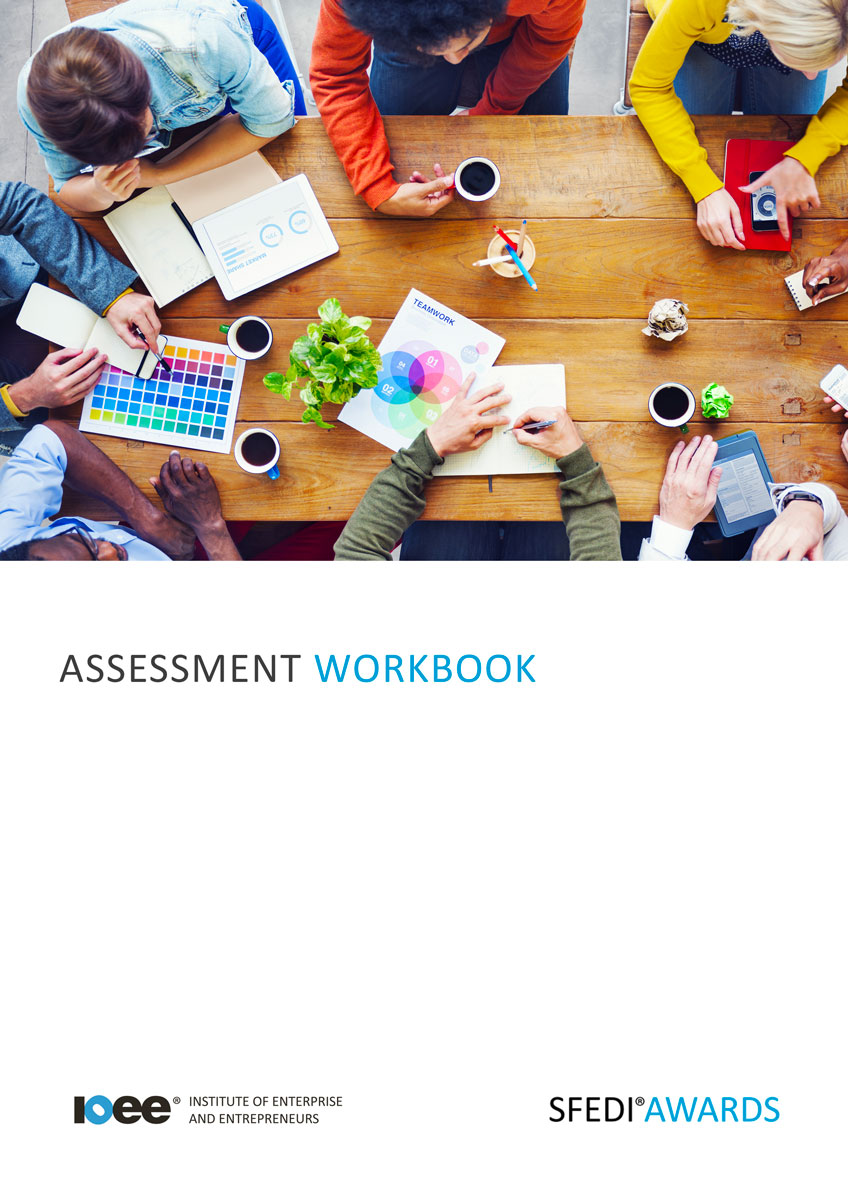 Online Etiquette and SafetyK/615/2268Copyright © 2020 SFEDI Enterprises LtdAll rights reserved. This book or any portion thereof may not be reproduced or used in any manner whatsoever without the express written permission of the publisher (address below).Approved SFEDI Awards centres and learners undertaking a SFEDI Awards qualification may photocopy this document free of charge and/or include a PDF version on its intranet where it is only done so for the purposes of the approved delivery of this qualification.SFEDI Enterprises Ltd t/a SFEDI Awards19 Victoria RoadDarlingtonDL1 5SFwww.sfedigroup.comEvery effort has been made to ensure that the information contained in this publication is true and accurate at the time of publication. However, SFEDI Enterprises t/a SFEDI Awards strives to continually develop and improve our qualifications and, as such, there may be occasions where changes are required. SFEDI Enterprises t/a SFEDI Awards does not accept liability for any loss or damage arising from the use of the information contained within this publication.IntroductionThis workbook has been developed so that you are able to collect and present evidence that demonstrates your knowledge and skills in relation to online etiquette and safety.There are different sections that make up this workbook in order to make sure you are able to complete all of the tasks necessary but you will be provided with support as you move along by your Assessor.Further learning materials and support is available through your studying membership of the Institute of Enterprise and Entrepreneurs. If you haven’t yet received your login please speak to your Assessor who will be happy to sort this out for you.This unit contains three learning outcomes and will support you to be able to:Understand what is meant by the terms internet and onlineUnderstand the threats to personal safety and the security of personal information onlineUnderstand how to behave appropriately online The evidence within this workbook will be assessed by,Assessor Name:and will be quality assured by,Internal Quality Assurer Name:Your Assessor will support you to plan how best to demonstrate your knowledge and skills which may be through the completion of the activities within this workbook or may include additional tasks best suited to you.If any additional tasks are to be completed these will be listed in the table below with target dates for which you should try your best to complete each task listed.By signing below you agree to completing the work as detailed above and working with your Assessor to achieve this by the deadlines indicated.Activities 	Activity 1	Using the box below, describe what is meant by the internet and going online. Then provide examples of how people use the internet in the following boxes to put your description into contextType of person that uses the internet:How do they use the internet and why?Type of person that uses the internet:How do they use the internet and why? 	Activity 2	There are many different types of social media, eg. Facebook, Twitter, YouTube, Instagram, Snapchat, and they all have different uses whether it be personal or work, creative or functional, and knowing which one to use for the right reason is a skill that everyone should have.Using the boxes below, identify a minimum of two different social media sites that you can use andexplain what purpose they haveType of social media?Is it for personal or professional use?What do people use this form of social media for?Type of social media?Is it for personal or professional use?Type of social media?Is it for personal or professional use?The internet and social media can be a fantastic experience for many people helping them to engage with each other and combating a feeling of being isolated but it can also have its downsides and understanding what these are and how to overcome them can mean the experience of being online is much more enjoyable for everyone.Using the table below, identify the potential threats that can be experienced when online whether through personal or professional use and ways that you can guard against them.Using the table below provide examples of appropriate and inappropriate online behaviour and describe why it is appropriate and inappropriateUsing the box below, explain the consequences of behaving inappropriately online including to,Yourself,Others, andSociety as a wholeNow you have completed the activities to demonstrate your knowledge and skills it is time for your Assessor to map your work against the standards listed below.By doing this they will be making sure that the work you have provided by completing the activitiesmeets the requirements for you to gain your certificate.Your Assessor will provide you with feedback on how you have done and whether any more work may be required.Learner DeclarationBy signing this declaration you agree that the evidence provided within this workbook has been produced by you and meets the requirements of being authentic, sufficient, valid and current to the standards required.Learner Signature:	Date:Assessor DeclarationBy signing this declaration you agree that you have assessed all of the evidence produced within this workbook and have ensured that the work is that of the learner. You are also declaring that during the learning process you have ensured that the evidence is authentic, sufficient, valid and current to the standards required.Assessor Signature:	Date:IQA Signature (if applicable):	Date:Additional Evidence FormsUse these additional forms in order to record additional evidence for the activities within this workbook where additional space is required.Ensure that each piece of evidence entered on these forms is clearly labelled with the corresponding activity number.SFEDI Awards19 Victoria RoadDarlingtonDL1 5SFcustomerservices@sfediawards.com 0845 224 5928@sfediawardsTaskTarget DateRe-planned Target DateCompletion of the activities included within this workbookLearner Name:Signature:Date:Assessor Name:Signature:Date:Potential threatIs it to information security (I) or user safety (U)?How can you overcome this threat?eg. someone could access my personal contact detailsthrough my Facebook accountI/UUse the privacy settings so that only confirmed friends can see my profile information and posts and only add friends that I have spoken to rather than approving anyoneAppropriate BehaviourAppropriate BehaviourExample of behaviourWhy is it appropriate?eg. showing care with spelling, grammar and using too much slang or technical languageIf a post or message is full of spelling or grammatical errors it can make it difficult to read or may even mean someone takes it in a way that you didn’t intend and cause offenceInappropriate BehaviourInappropriate BehaviourExample of behaviourWhy is it inappropriate?eg. writing hurtful comments about other people on Facebook or TwitterJust because it isn’t face to face doesn’t mean that name calling can’t be hurtful especially online as others then join in and the situation gets worseAssessment Criterion - The learner can:Activity Number or Reference Number of Additional Activities:Assessor SignedOff (✓/✗):Describe what is meant by the internet and going online1Explain why people use the internet1Identify the purpose of online social media sites, eg.Facebook, Twitter, YouTube, Instagram, Snapchat2Identify the threats to information security when working online3Identify the threats to user safety when working online3Explain how to take appropriate safety and security precautions when working online3Describe appropriate and inappropriate online behaviour and why it is appropriate and inappropriate4Explain the consequences of behaving inappropriately online including to self, others and society5